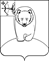 ДУМА АФАНАСЬЕВСКОГО МУНИЦИПАЛЬНОГО ОКРУГА КИРОВСКОЙ ОБЛАСТИПЕРВОГО СОЗЫВАР Е Ш Е Н И Е21.09.2022                                                                                      № 1/9   пгт АфанасьевоОб образовании Совета Думы Афанасьевского муниципального округаВ соответствии со статьёй 9 Регламента Думы Афанасьевского муниципального округа, для решения организационных вопросов, связанных с деятельностью Думы, Дума Афанасьевского муниципального округа РЕШИЛА:1. Образовать и утвердить Положение о Совете Думы Афанасьевского муниципального округа.2. Настоящее решение вступает в силу с даты принятия.Приложение УТВЕРЖДЕНОрешением Думы Афанасьевского муниципального округа Кировской областиот 21.09.2022 № 1/9ПОЛОЖЕНИЕО СОВЕТЕ ДУМЫ АФАНАСЬЕВСКОГО МУНИЦИПАЛЬНОГО ОКРУГАОбщие положения1. Совет Думы Афанасьевского муниципального округа (далее - Совет Думы) является постоянно действующим коллегиальным совещательным органом Думы Афанасьевского муниципального округа (далее – Дума округа), формируемым для координации деятельности постоянных депутатских комиссий, предварительного рассмотрения вопросов, выносимых на рассмотрение Думы округа.2. Совет Думы осуществляет свою деятельность в соответствии с Регламентом Думы округа и настоящим Положением.3. Состав Совета Думы действует на срок полномочий Думы округа и подотчетен ей в своей деятельности.4. В состав Совета Думы входят председатель Думы, заместитель председателя Думы, председатели постоянных депутатских комиссий.5. Заседание Совета Думы является правомочным, если на нем присутствует не менее половины членов Совета Думы.6. Решения, принятые Советом Думы, носят рекомендательный характер.Формы деятельности Совета Думы1. Совет Думы осуществляет свою деятельность в период между заседаниями Думы округа.2. Основной формой деятельности Совета Думы является заседание. Заседания Совета Думы проводятся по мере необходимости.3. Заседание Совета Думы созывает председатель Думы, а в его отсутствие - заместитель председателя Думы. Заседание Совета Думы может быть созвано также по инициативе не менее одной трети членов Совета Думы.4. В заседаниях Совета Думы вправе принимать участие глава Афанасьевского муниципального округа, председатель контрольно-счетной комиссии Афанасьевского муниципального округа, депутаты Думы округа, руководители структурных подразделений администрации Афанасьевского муниципального округа.Функции Совета Думы1. В функции Совета Думы входит:1) подготовка очередных и внеочередных заседаний Думы округа;2) решение организационных и иных вопросов, связанных с деятельностью Думы;3) предварительное обсуждение примерного перечня вопросов, вносимых на рассмотрение Думы округа;4) обсуждение и формирование годовых и ежемесячных планов работы Думы округа;5) рассмотрение вопроса о созыве внеочередных заседаний Думы округа;6) рассмотрение вопроса о проведении депутатских слушаний;7) решение вопроса о приглашении на заседание Думы округа должностных лиц, отдельных граждан, присутствие которых необходимо при обсуждении вопроса повестки заседания;8) решение вопроса о проведении выездных заседаний Думы округа, постоянных депутатских комиссий;9) определение перечня вопросов для проведения правовой учебы депутатов.Организация работы Совета Думы1. Организационно-техническое обеспечение заседаний Совета Думы осуществляет организационный отдел администрации округа.2. В функции отдела входит:1) обеспечение членов Совета Думы текстами проектов документов по вопросам повестки заседания и другой необходимой информацией;2) оказание содействия членам Совета Думы в вопросах подготовки к заседаниям, в том числе путем организации своевременного взаимодействия депутатов Думы округа и руководителей структурных подразделений администрации округа;3) приглашение на заседание Совета Думы лиц, чье присутствие необходимо при обсуждении вопроса;4) ведение протокола заседания Совета Думы.2. Решения Совета Думы принимаются простым большинством голосов от присутствующих на заседании, оформляются протоколом.3. Протокол заседания Совета Думы подписывается председателем Совета Думы и специалистом организационного отдела.Заключительные положения1. Контроль за соблюдением настоящего Положения возлагается на председателя Думы округа.___________Председатель Думы Афанасьевскогомуниципального округа       Глава Афанасьевского района  В.Н. Харина    Д.Ю. Буторин  